NidheeshE-Mail:Nidheesh.373741@2freemail.com Personal Profile:Date of Birth: 28-12-1991 Gender :Male Nationality : Indian Marital Status: Single RESUME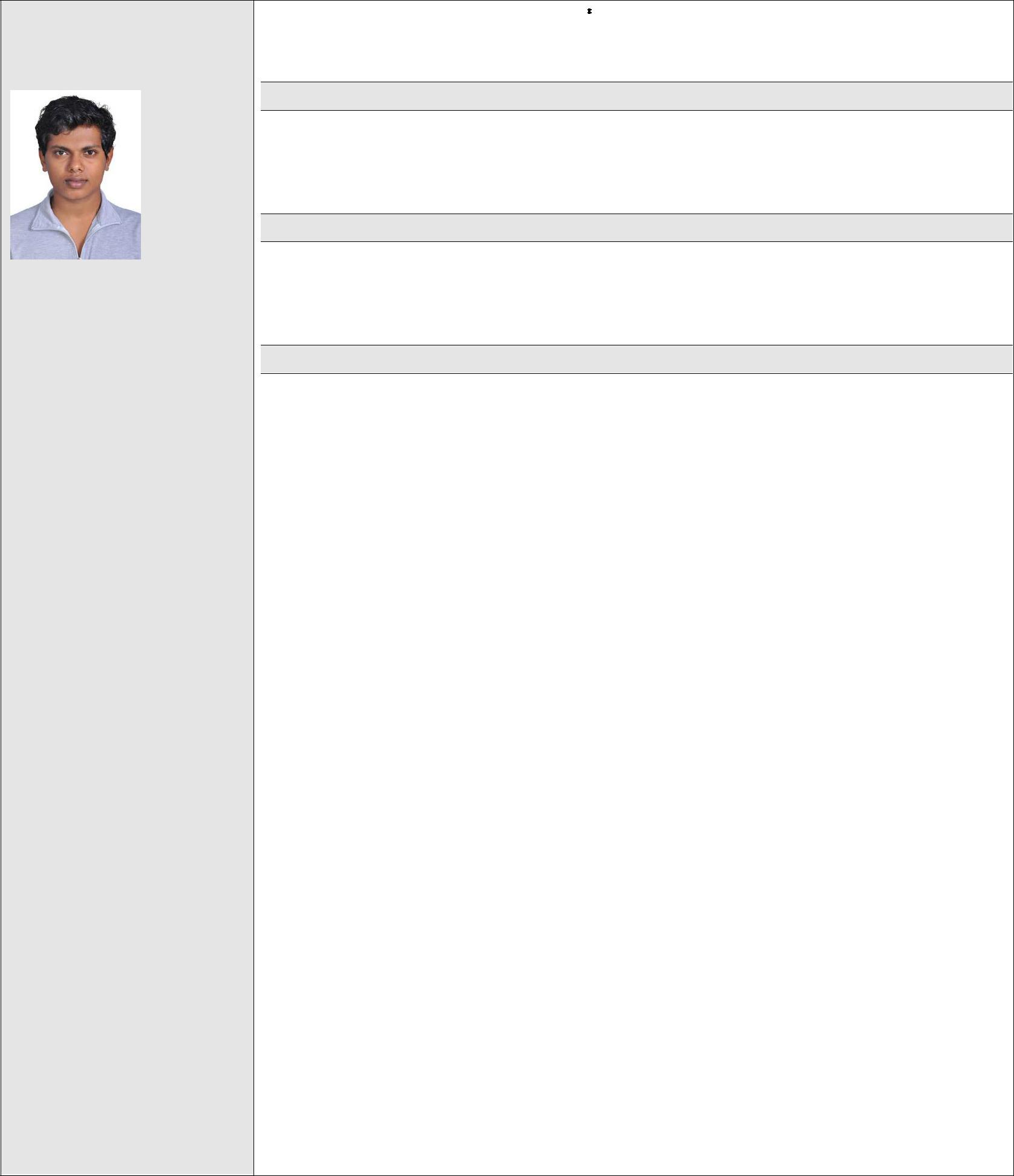 MY OBJECTIVESeeking a challenging position where that knowledge I have gained can be utilized for the development of the organization. Aim is to maximize and enhance my skills to serve better for the progress of the organization.PERSONAL SKILLSAppetite to learn new things, ability to deal diplomatically, A person waiting to take up the challenging assignments and meet the requirements in total and on time.EXPERIENCE1.MANAGEMENT TRAINEE 22.12.2014 TO 24.04.2015 AND PROMOTED AS PLANT ENGINEER ,TRAVANCORE AMMONIA PVT LTD EDAYAR FROM 25-04-2015 TO 05-12-2015Job profileInteract with the clients and understand their requirements effectivelyPlan works according to the client requirements and manage the timeSupervise the plant operatorsGuide and suggest changes requirements and necessities in the plantConducts gas cylinder safety testMaintain stock details and document them properlyInvolvement in weekly meetings to solve plant related issues2.ASSISTANT ENGINEER MECHANCAL THE SATE FARMING CORPORATION OF KERALA LTD PUNALUR FROM 07-12-2015 TO 05.12.2016Job profileEnsure the accuracy of measuring instruments like weighing balance and tapes by frequent checks and calibrationPreparation of estimates for repair and maintenance work and keep the record of all essential certificates for vehiclesTest fuel consumption rate of vehiclesRecommend for condemnation of vehicles/machineries and valuationSupervision of works for repair and maintenance and scrutiny of bills for the same3.PROJECT ENGINEER, HVAC,ARCTIC COOLING SOLUTIONS INDIA PRIVATE LIMITED (Authorized Dealers of BLUE STAR) FROM 09.01.2017 to 14.10.2017 Job profileGet approved HVAC Shop Drawings, MEP- Coordination Drawings, Work method statement and Project Specification from the authoritiesEnsure the HVAC Ducts & Fitting accessories and chilled water pipes, are available as approved by Inspection department prior to installationInspection of machines which has been delivered to the site and liaise with other individuals & team to ensure site clearance is available to start the HVAC ActivitiesArrange  the  sufficient  manpower  such  as  Supervisor,  Foreman,  DuctStrengths:Complete dedication towards my work and like to take new challenges so as to meet my career objectives.The burning desire for Self Improvement.A good team player and positive attitudeAbility to strike a friendly chord with any kind of personality and versatility.KEY SKILLSExpertise in planning,designing budget estimationand resource allocationWell versed in design toolAUTO CADExpertise in financial forecastaccuracyExpertise in managing team resourcesExpertise in managing multiple projects in specific deadlinefitter, pipe fitter, Assistant duct and pipe fitter etc.., ensuring all of them are attended safety orientation and having proper PPE’s prior starting installation activities at site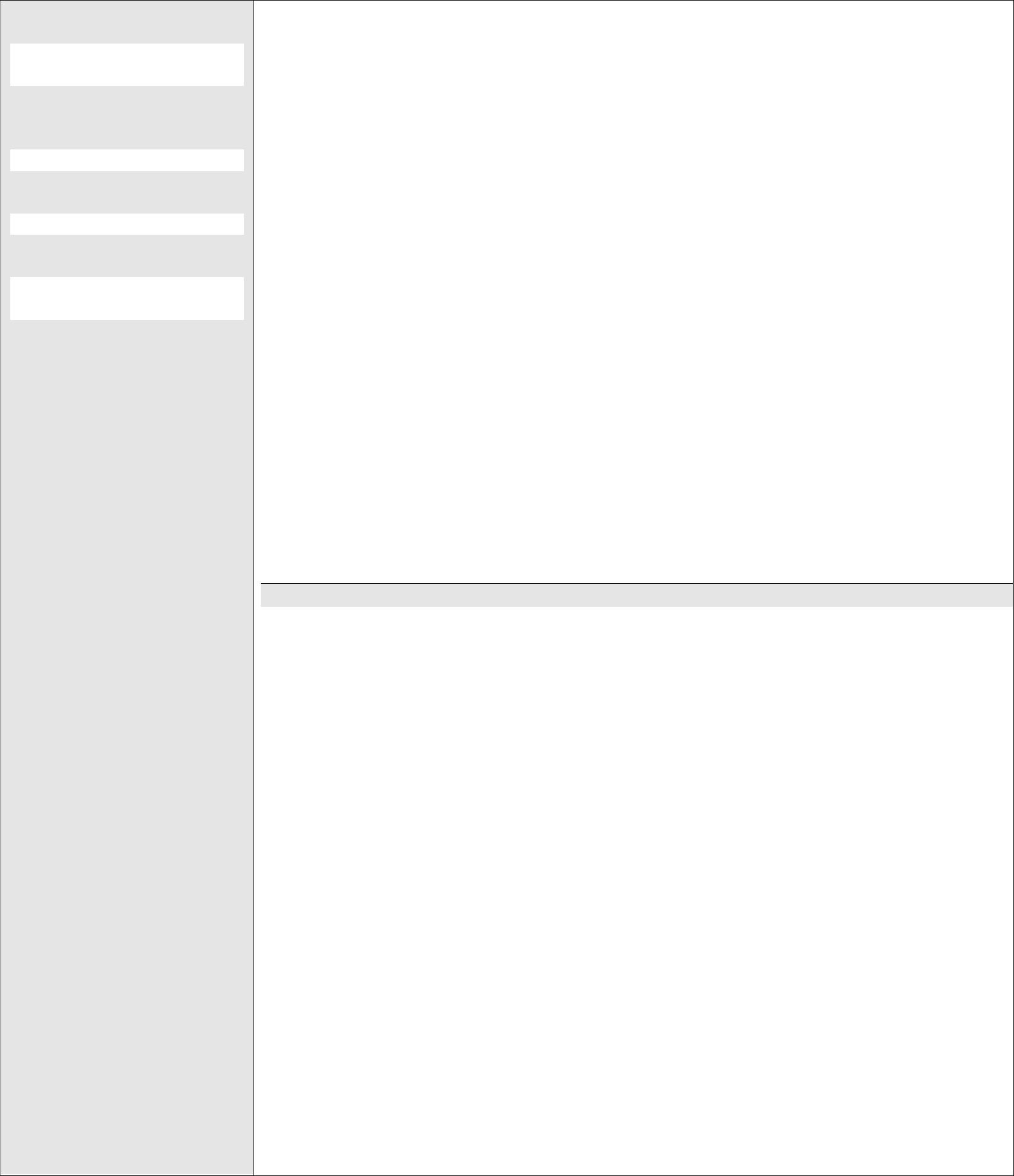 Coordination of shifting of required ducting and piping approved material from warehouse to site and arrange required material to avoid progress delayClosely monitor site activities to ensure quality of work is in compliance with approved shop drawing and specification to get daily progress report from site supervisor (or) foreman and update to the Manager withRFI’sPreparing relevant documents to conduct inspection for completed installation activities and raise RFI to QC-InspectorCarry out all planned site inspections as per the intervention points marked in the relevant drawing and standardPreparing the relevant documents to conduct testing inspection such as duct light testing for Ducts and Hydro test for above ground and underground chilled water piping systemsAssist the Commissioning Team in pre-commissioning & commissioning stages of all HVAC Equipment’s and help testing, adjusting & balancing(TAB) stages of the AirPreparation of final Test Reports, as built drawings &operation by maintenance of manual and handing over the project to client.ACADEMIC RECORD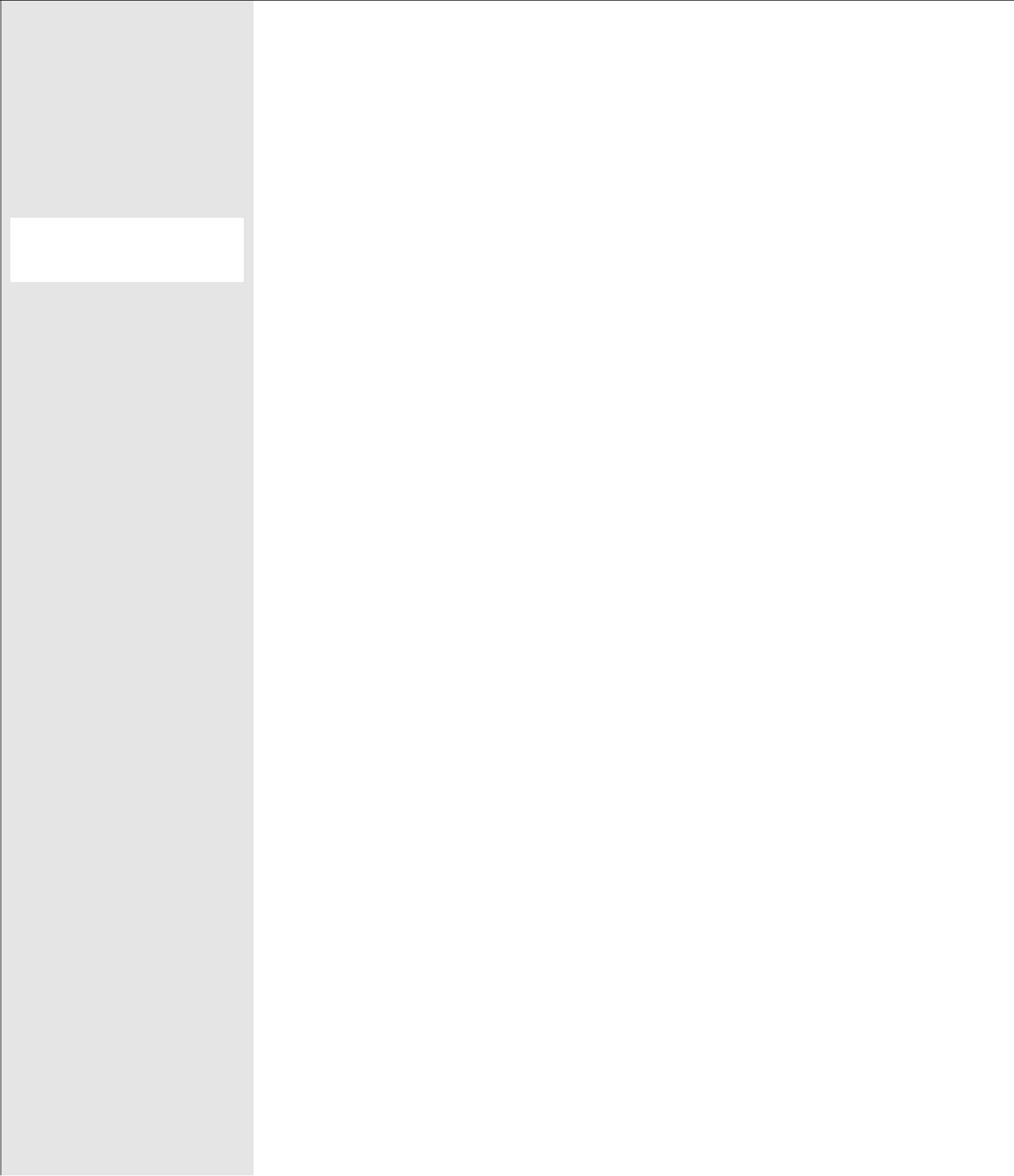 CO CURRICULAR ACTIVITIESMember in school cricket teamDrama artistServed as the student head in Invitation Committee eventsTechno- Cultural fests in college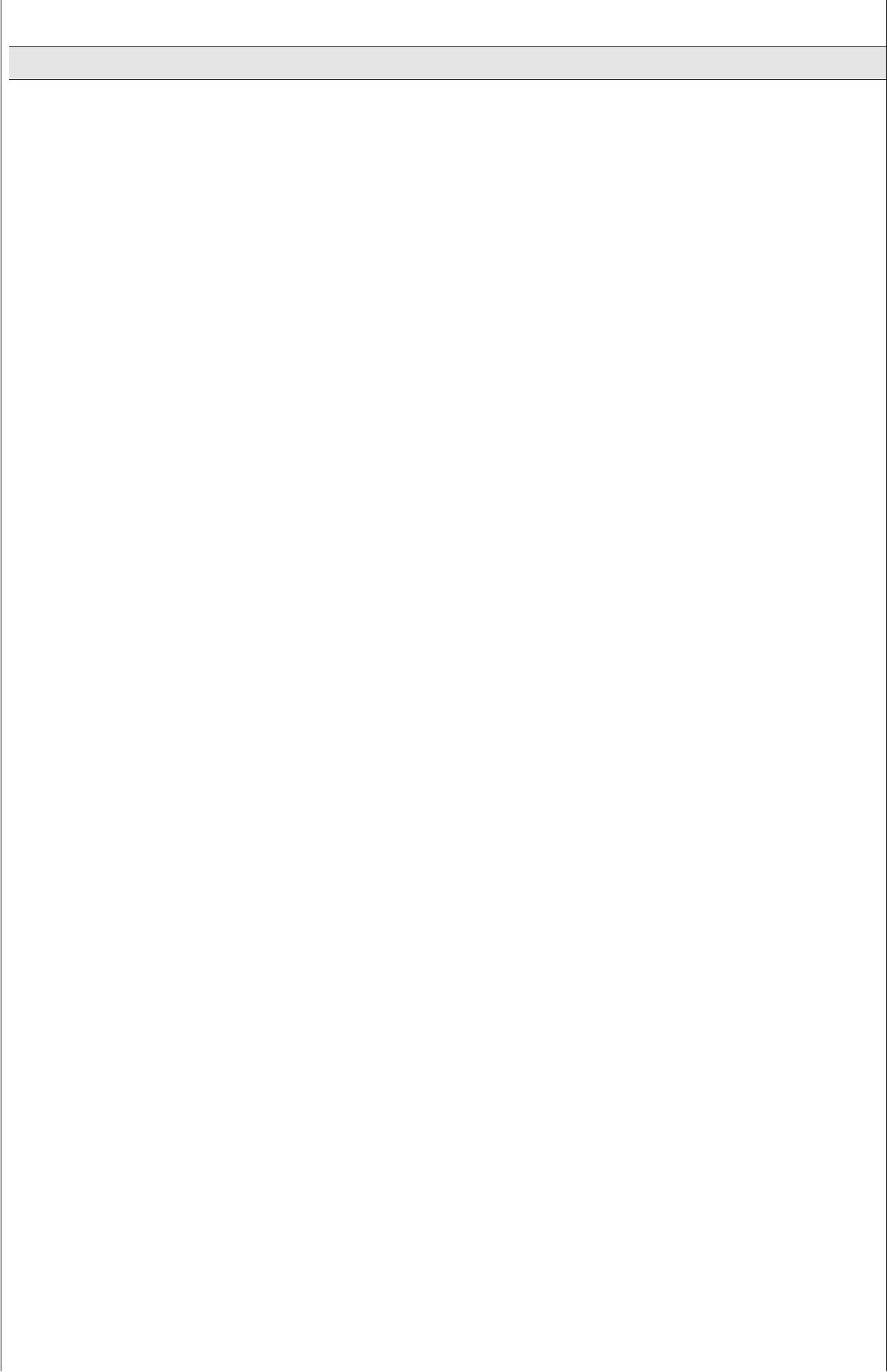 PROJECT/SEMINAR IN SCHOOL/COLLEGE LEVEL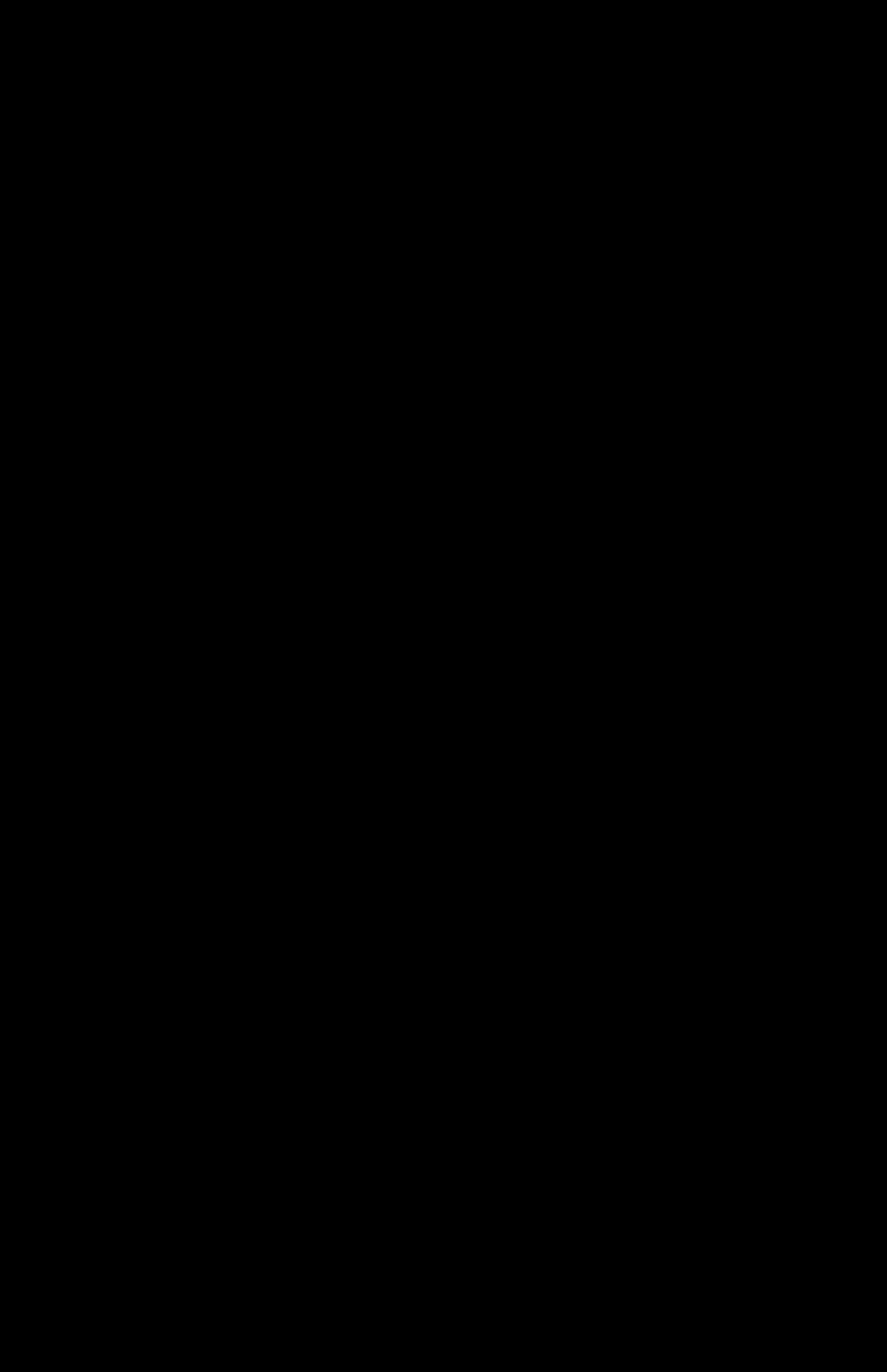 Project on the topic “Evaluation Of Steam Turbine & Performance dggfgfgImprovement”.Undergone industrial training at FACT Udyogamandal division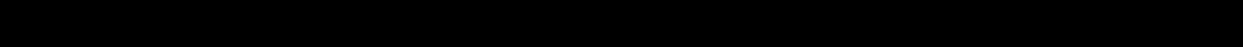 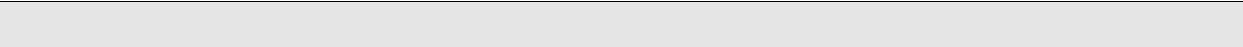 COURSES COMPLETED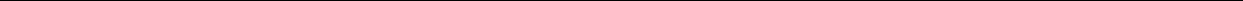 Diploma in MEPProcess Piping and Design Engineering as per ASME B – 31.3NDT (Level 2)LINGUISTIC ABILITIESI hereby declare that the above particulars given are true to the best of my knowledge and belief.Place :,DUBAIYours Sincerely,NIDHEESHCourseofName of theName of theYearOfUniversity/BUniversity/BAggregateAggregatestudyInstituteInstitutePassingoardInstituteInstitutePassingoard(MBA)BHARATHIARBHARATHIAR2017BHARATHIARBHARATHIAR65%65%LOGISTICANDUNIVERSITYUNIVERSITYUNIVERSITYUNIVERSITYSUPPLYCHAINMANAGEMENTMANAGEMENT(B.E )SARDARRAJA2013ANNA73.5 %73.5 %73.5 %MECHANICALMECHANICALCOLLEGEOFUNIVERSITYUNIVERSITYENGINEERINGENGINEERINGENGINEERINGENGINEERINGCHENNAICATHOLICATECATHOLICATE2009KERALASTATE79%79%XIIHIGHERHIGHERXIISECONDARYSECONDARYHIGHERSECONDARYSECONDARYSCHOOLSECONDARYSECONDARYPATHANAMTHPATHANAMTHBOARDITTABOARDITTAXNETAJI2007KERALASTATE85%85%HIGHERBOARDSECONDARYSECONDARYBOARDSECONDARYSECONDARYSCHOOLLANGUAGEREADWRITESPEAKUNDERSTANDEnglishYYYYMalayalamYYYYHindiYYYYTamilNNYY